                     Jerry Carter, C.A.A.	                         Duane Colebank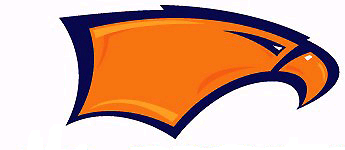                      Athletic Director                                                                  Assistant Athletic Director                     Email:jerry.carter@lcps.org		                              Email:duane.colebank@lcps.orgThe Briar Woods Athletic Booster Committee provides the athletic department a website that is very 	useful for our teams and a great tool for the entire department.	The website is bwhsports.org.  On this site you can find information about all teams, updated 	schedules, and postponements and cancellations.	To receive updated information about cancellations or other team or booster functions, please go	to the home page and click on email alerts and fill that information out to receive our updates.  We	try very hard to keep the website updated and to alert you when there is a change in games.	The athletic department and coaches are grateful to the BWABC for providing this tool for us to 	enhance our communication with parents and the community.